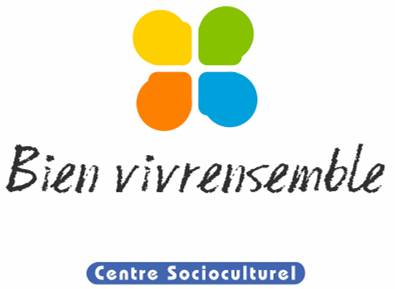 CANDIDATURE POUR LES ACCUEILS COLLECTIFS DE MINEURS Un dossier incomplet ne sera pas acceptéUn seul dossier par personne ! Tout changement devra être modifié sur le dossier en coursSeptembre 2022 à Août 2023Je postule Animateur	 Directeur	 Bénévole BAFA (validé par jeunesse et sports)préciser le thème du stage d’approfondissement :  BAFA Stagiaire depuis le : Nombre de demi-journées validées :  BAFD	 BPJEPS BAFD Stagiaire depuis le : Nombre de demi-journées validées :  SB ou BNSSA 	 AFPS ou PSC 1		 Permis de conduire Autres : 	 Non diplôméFICHE DE RENSEIGNEMENTSNOM : NOM de jeune fille :  	Prénom : Adresse : Code Postal : 	Ville : Portable :  	Mail : Date de Naissance :  	Lieu de naissance : Nationalité : N° Sécurité Sociale du candidat : (Ne pas noter le n° de Sécurité Sociale des parents, se renseigner auprès de la C.P.A.M. pour connaître son n° de sécurité sociale personnel).Situation de famille : 	Nb de personnes à charge : Profession / Autres : Loisirs pratiqués : FORMATIONSDiplôme préparé en 2022-2023 : VOS MOTIVATIONS :(en cas de non réponse, votre candidature ne sera pas étudiée en priorité !)EXPERIENCES PROFESSIONNELLES DANS L’ANIMATION :Après avoir déposé ce dossier, je m’engage à signaler tout changement (disponibilité, téléphone…).J’envoie ce dossier et les pièces justificatives suivantes par mail à sebpann@gmail.com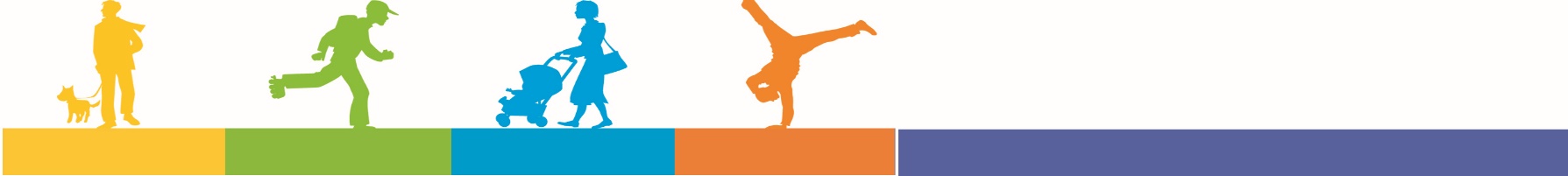 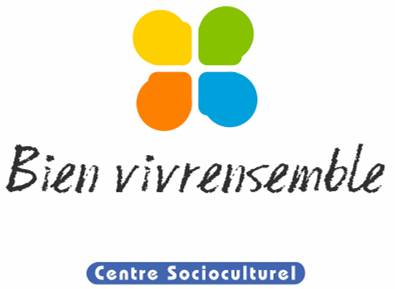 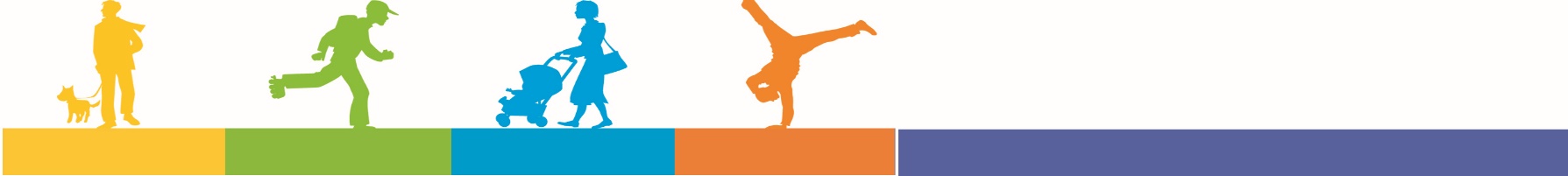  Justificatif de domicile 				 Copie de la carte de Sécurité Sociale Copie de la carte de Mutuelle			 R.I.B. à votre nom Copie du diplôme ou livret de formation	 Photocopie de la carte d’identité Copie du permis de conduire			 Certificat médical attestant que les vaccinations  Autorisation parentale pour les mineurs	     sont à jour Photo d’identitéNom : Nom de jeune fille : Prénom : N° de téléphone : cadre réservé à l’administrationDate de réception : 	ObservationsDate de dépôt de la candidatureJE POSTULEACCOMPAGNEMENT SCOLAIREPrimaireMERCREDIS RECREATIFS2022/2023PERISCOLAIRE2022/2023Automnedu 24 octobreau 04 novembre 2022Lundi 05 septembre 2022HIVERdu 13 au 24 février 2023Lundi 28 novembre 2022PRINTEMPSdu 17 au 28 avril 2023Lundi 06 février 2023JUILLETdu 10 au 28 juillet 2023Lundi 06 mars 2023AOUTdu 07 au 25 août 2023Lundi 06 mars 2023S.V.L.ColoniesLundi 28 novembre 2022Type de contrats(CDD, CDI, CEE…)Périodes d’emploiTranche d’âgesNom et adresse des employeursType d’accueil(périscolaire, A.L, Accompagnement scolaire…)